					بسمه‌تعالی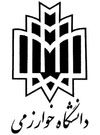 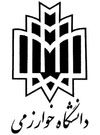 برگه پیشنهاد و درخواست تصویب طرح پایان‌نامهمقطع کارشناسی ارشد اینجانب                             دانشجوی کارشناسی ارشد رشته                         تعهد می نمایم که موضوع این پایان نامه تکراری نبوده و در صورت تکراری بودن موضوع، عواقب ناشی از آن به عهده اینجانب خواهد بود. همچنین تعهد می نمایم   تا زمان دفاع از پایان نامه خود دو گزارش  پیشرفت به طور هر سه ماه یک بار به آموزش دانشکده تحویل نمایم.                                                                                                       امضاء دانشجواطلاعات مربوط به طرح پیشنهادی تحقیق واژگان کلیدی تعریف عملیاتی واژگان کلیدیبیان مسأله (تعریف و اهمیت موضوع)پیشینه تحقیقهدف های پژوهش سؤالهای پژوهش/ فرضیه هاجنبه نوآوری پژوهشروش شناسی پژوهشمنابع و مآخذ مورد استفاده نظر گروه آموزشیطرح پیشنهادی خانم/آقای ...................................... تحت عنوان ...................................................................................................................................... در جلسه مورخ .............................. گروه آموزشی مطرح گردید و: مورد تصویب قرار گرفت. با تغییراتی به شرح زیر مورد تصویب قرار گرفت:.................................................................................................................................................................................................................................................................................................................................................................................................. مورد تصویب قرار نگرفت. مدیر گروه                          امضاءنظر  شورای تحصیلات تکمیلی دانشگاه: مورد تصویب قرار گرفت. با تغییراتی به شرح زیر مورد تصویب قرار گرفت:................................................................................................................................................................................................. مورد تصویب قرار نگرفت.مدیر گروه                                         								 امضاء1مشخصات دانشجونام ونام خانوادگی :  نام ونام خانوادگی :  نام ونام خانوادگی :  رشته تحصیلی : شماره دانشجویی  :  نشانی و تلفن : تاریخ تحویل به آموزش:                                                                                                                                                                     نشانی و تلفن : تاریخ تحویل به آموزش:                                                                                                                                                                     نشانی و تلفن : تاریخ تحویل به آموزش:                                                                                                                                                                     نشانی و تلفن : تاریخ تحویل به آموزش:                                                                                                                                                                     نشانی و تلفن : تاریخ تحویل به آموزش:                                                                                                                                                                     2مشخصات  استاد راهنمانام ونام خانوادگی : نام ونام خانوادگی : نام ونام خانوادگی : تخصص اصلی :  سال اخذ آخرین مدرک تحصیلی :  سال اخذ آخرین مدرک تحصیلی :  سال اخذ آخرین مدرک تحصیلی :  رتبه دانشگاهی : سنوات تدریس در دوره کارشناسی ارشد: سنوات تدریس در دوره کارشناسی ارشد: سنوات تدریس در دوره کارشناسی ارشد: محل خدمت :    نشانی و تلفن :نشانی و تلفن :نشانی و تلفن :تعداد پایان نامه های در دست راهنمایی : تأیید استاد راهنما:3مشخصات استاد مشاورمشخصات استاد مشاورنام ونام خانوادگینام ونام خانوادگیتخصص  اصلیتخصص  اصلیآخرین مدرک تحصیلیرتبه دانشگاهیمحل خدمتنشانی وتلفن :تأیید استاد مشاور:نشانی وتلفن :تأیید استاد مشاور:نشانی وتلفن :تأیید استاد مشاور:نشانی وتلفن :تأیید استاد مشاور:نشانی وتلفن :تأیید استاد مشاور:نشانی وتلفن :تأیید استاد مشاور:نشانی وتلفن :تأیید استاد مشاور:4عنوان پایان نامه عنوان پایان نامه 1- فارسی :1- فارسی :2- انگليسي :2- انگليسي :1- فارسی :2- انگليسي :- طرح پژوهش- جامعه آماری و نمونهروش گردآوری داده ها و اطلاعات     - روش تجزیه و تحلیل داده ها و اطلاعات